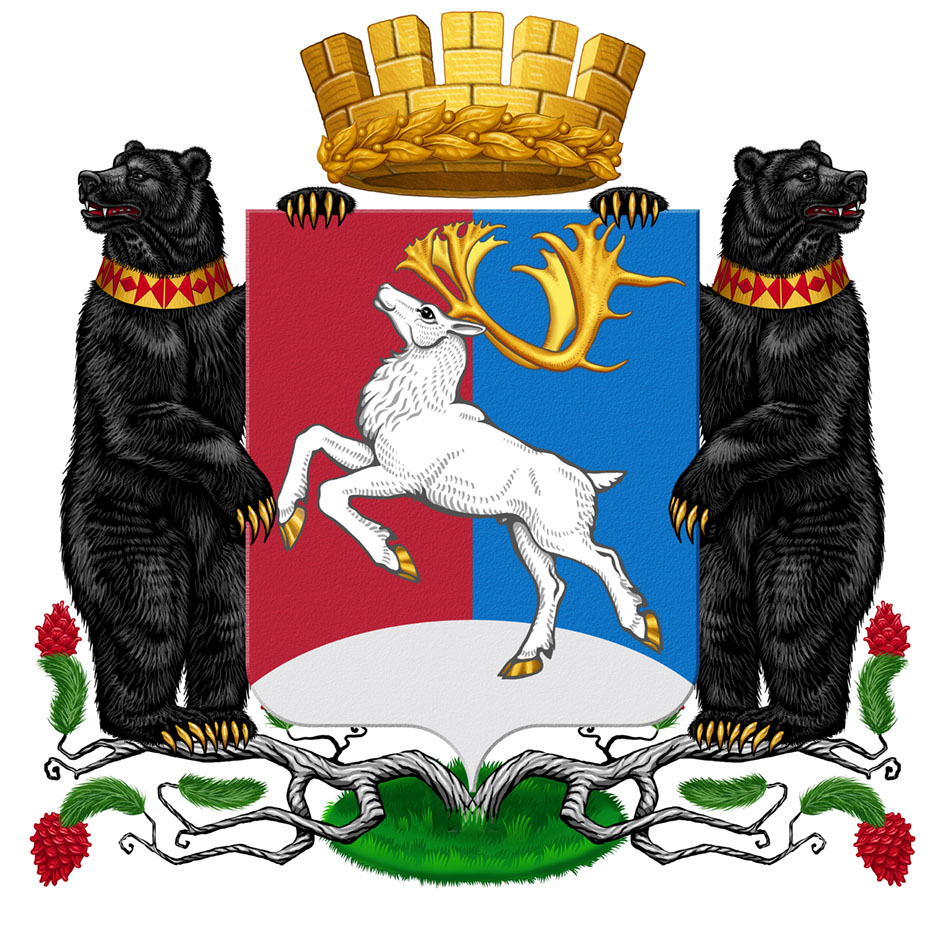 Камчатский крайАдминистрация городского округа «поселок Палана»ПОСТАНОВЛЕНИЕ_____________  №_______Об утверждении Порядка информирования органами местного самоуправления собственников помещений в многоквартирных домах о способах формирования фонда капитального ремонта, о порядке выбора способа формирования фонда капитального ремонта на территории городского округа «посёлок Палана»            В соответствии с пунктом 9.2 части 1 статьи 14 Жилищного кодекса Российской Федерации, пунктом 2 статьи 1 Федерального закона от 20.12.2017 № 399-ФЗ «О внесении изменений в Жилищный кодекс Российской Федерации и статью 16 Закона Российской Федерации «О приватизации жилищного фонда в Российской Федерации»,АДМИНИСТРАЦИЯ ПОСТАНОВЛЯЕТ:1. Утвердить Порядок информирования органами местного самоуправления собственников помещений в многоквартирных домах о способах формирования фонда капитального ремонта, о порядке выбора способа формирования фонда капитального ремонта на территории городского округа «посёлок Палана» согласно приложению.2. Постановление вступает в силу с момента официального обнародования.3. Контроль за исполнением настоящего постановления возложить на Председателя Комитета по управлению муниципальным имуществом городского округа «посёлок Палана».Глава городского округа «посёлок Палана»                                                	О.П. Мохирева     Приложение  к постановлению Администрациигородского округа «посёлок Палана»____________  № _______Порядок информирования органами местного самоуправлениясобственников помещений в многоквартирных домах о способах формирования фонда капитального ремонта, о порядке выбора способа формирования фонда капитального ремонта на территории городского округа «посёлок Палана» 1. Настоящий Порядок разработан в соответствии с пунктом 9.2 части 1 статьи 14 Жилищного кодекса Российской Федерации и направлен на надлежащее информирование собственников помещений в многоквартирных домах о возможных способах формирования фонда капитального ремонта общего имущества в многоквартирных домах, последствиях выбора одного из них, а также на оказание помощи в принятии того или иного решения в должной форме и разъяснение порядка его реализации.2. Информирование собственников помещений в многоквартирных домах о способах формирования фонда капитального ремонта, о порядке выбора способа формирования фонда капитального ремонта (далее – информирование собственников) осуществляется уполномоченным органом Администрации городского округа «посёлок Палана» следующими способами:- размещение информации в соответствии с пунктом 3 настоящего Порядка на официальном сайте Администрации городского округа «посёлок Палана» в сети Интернет www.palana.org (далее - официальный сайт);- представление разъяснений по письменным обращениям собственников помещений в многоквартирных домах;- представление разъяснений по обращениям в электронной форме собственников помещений в многоквартирных домах;- представление разъяснений по устным обращениям собственников помещений в многоквартирных домах, поступивших в орган местного самоуправления по телефону;- представление устных разъяснений по обращениям собственников помещений в многоквартирных домах, в ходе личного приёма Главы городского округа «посёлок Палана» (заместителем Главы Администрации городского округа «посёлок Палана»).3. Размещению на официальном сайте подлежит следующая информация:- способы формирования фонда капитального ремонта;- информация о правах и обязанностях регионального оператора и владельца специального счета;- порядок принятия решения общего собрания собственников помещений в многоквартирном доме о выборе способа формирования фонда капитального ремонта в соответствии со статьёй 189 Жилищного кодекса Российской Федерации;- порядок изменения способа формирования фонда капитального ремонта;- порядок оформления протокола общего собрания собственников помещений в многоквартирном доме;- порядок реализации решения общего собрания собственников помещений в многоквартирном доме;- полное наименование органа местного самоуправления, его почтовый адрес, часы работы, номер контактного телефона, адрес электронной почты.4. Информация размещается уполномоченным органом Администрации городского округа «посёлок Палана» на официальном сайте в электронном структурированном виде.
Электронные документы должны иметь распространённые открытые форматы, обеспечивающие возможность просмотра всего документа либо его фрагмента средствами общедоступного программного обеспечения просмотра информации и документов, и не должны быть зашифрованы или защищены средствами, не позволяющими осуществить ознакомление с их содержимым без дополнительных программных или технологических средств.5. При размещении информации в соответствии с пунктом 3 настоящего Порядка на официальном сайте и её обновлении должны обеспечиваться её сохранность, постоянная доступность, актуальность и достоверность.